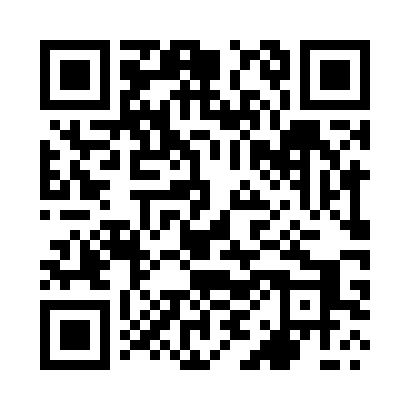 Prayer times for Satok, PolandWed 1 May 2024 - Fri 31 May 2024High Latitude Method: Angle Based RulePrayer Calculation Method: Muslim World LeagueAsar Calculation Method: HanafiPrayer times provided by https://www.salahtimes.comDateDayFajrSunriseDhuhrAsrMaghribIsha1Wed2:565:2312:475:548:1310:292Thu2:535:2112:475:558:1410:323Fri2:495:1912:475:568:1610:354Sat2:465:1712:475:578:1810:385Sun2:425:1612:475:588:1910:416Mon2:385:1412:475:598:2110:447Tue2:355:1212:476:008:2210:478Wed2:325:1012:476:018:2410:519Thu2:325:0912:476:028:2510:5410Fri2:315:0712:476:038:2710:5411Sat2:305:0612:476:038:2810:5512Sun2:305:0412:476:048:3010:5613Mon2:295:0212:476:058:3110:5614Tue2:295:0112:476:068:3310:5715Wed2:285:0012:476:078:3410:5816Thu2:274:5812:476:088:3610:5817Fri2:274:5712:476:098:3710:5918Sat2:264:5512:476:108:3910:5919Sun2:264:5412:476:108:4011:0020Mon2:254:5312:476:118:4111:0121Tue2:254:5212:476:128:4311:0122Wed2:244:5012:476:138:4411:0223Thu2:244:4912:476:148:4611:0324Fri2:244:4812:476:148:4711:0325Sat2:234:4712:476:158:4811:0426Sun2:234:4612:476:168:4911:0427Mon2:234:4512:476:178:5111:0528Tue2:224:4412:486:178:5211:0629Wed2:224:4312:486:188:5311:0630Thu2:224:4212:486:198:5411:0731Fri2:214:4112:486:198:5511:07